The Tamburro Scholarship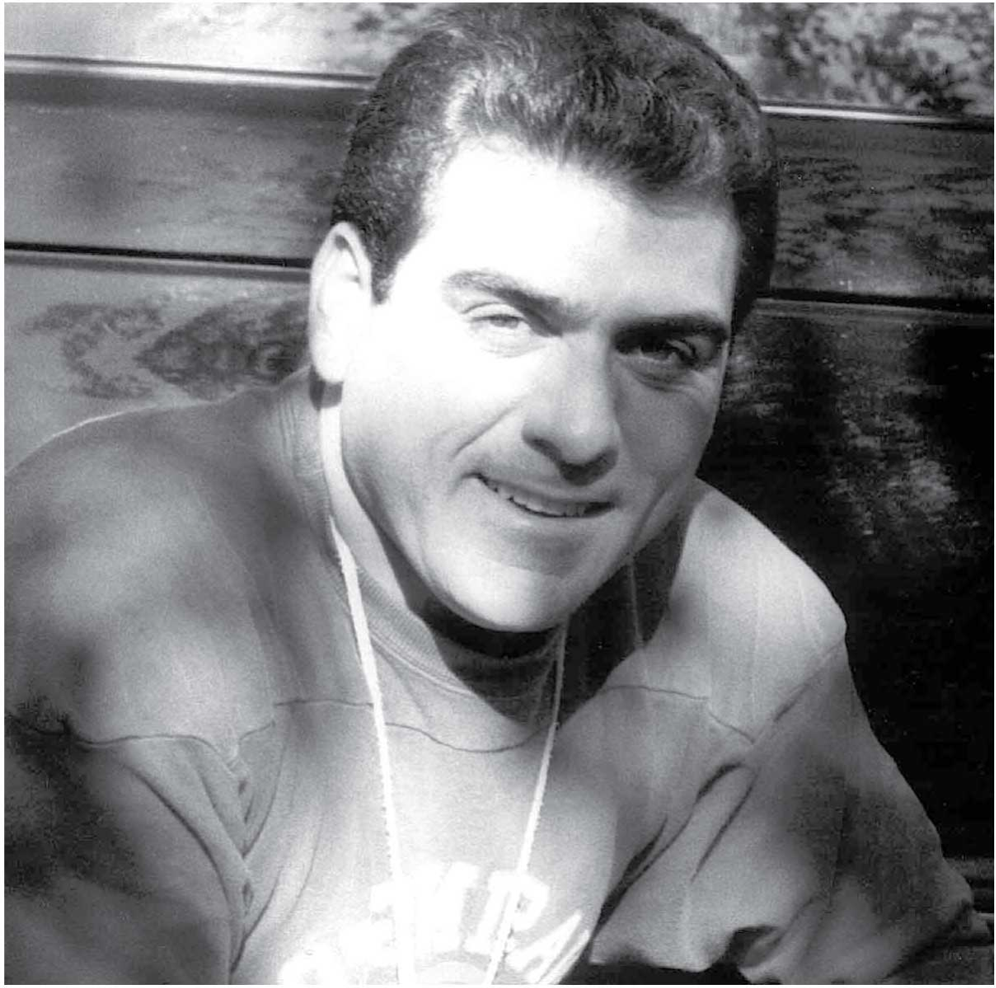 Figure  Michael E. TamburroAttention Geography StudentsWho Can Apply?The Tamburro Scholarship pays all normal university fees to fulltime, undergraduate geography majors who will or already have transferred to CSUN from a community college. Awards will be made to students who demonstrate a passionate interest in geography, a good understanding of the discipline of geography, and an ability to connect classroom studies with the real world. Award duration is a maximum of four consecutive semesters.This scholarship is not granted solely based on Grade Point Average or other conventional academic indicators, but was created specially to aid those students who apply geography to the wider community and world. Merit may be demonstrated by involvement in geographical associations, field trips, research, community work, and university or community college life.Please include the following in your application:Curriculum Vitae (Resumé)Enclose a current resumé/CV that includes: 1) your name, address, phone number, email address; 2) education; 3) work experience; 4) personal interests and hobbies; 5) personal involvement with geography; 6) participation in organizations whose activities touch upon the wider world; 7) special skills and abilities.TranscriptsEnclose transcripts documenting your post high school education. These are required to verify that you are a community college transfer student, and are/will be a geography major at Cal State, Northridge.EssayPlease include a two-page essay (typed double spaced in twelve-point type and using one-inch margins) which addresses the following:  life experiences (work, travel, etc.) in which the you have directly applied geographic knowledge and/or personal interests in geography, especially what specific aspects of geography excite you and/or university or college activities related to geography (e.g., clubs, volunteer work etc.).Letters of RecommendationObtain two letters of recommendation from faculty members at your community college or CSUN. These should be e-mailed directly from the recommender to the geography department email address with subject line "Tamburro Scholarship Recommendation Letter." Submit the application and supporting materials to:geography@csun.eduAll materials must be received by the Geography Department no later than 4:00 p.m. April 30, 2021. Late, missing or incomplete applications will not be considered.The Michael E. Tamburro Undergraduate Scholarship is named for a fondly remembered geography student in the Geography Department at CSU Northridge. This scholarship is the result of the generous donations of Mrs. Tamburro and Michael’s friends.